ESCOLA _________________________________DATA:_____/_____/_____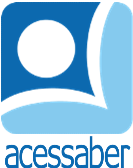 PROF:_______________________________________TURMA:___________NOME:________________________________________________________Problemas de multiplicaçãoUma caixa de doces tem 8 pilhas de chocolates, e cada pilha tem 10 chocolates. Quantos chocolates há na caixa?R: Um fazendeiro tem 5 canteiros, e em cada um ele plantou 24 árvores frutíferas. Quantas árvores frutíferas o fazendeiro plantou no total?R: Uma caixa de quebra-cabeças tem 6 pacotinhos de peças, com 15 peças cada pacote. Quantas peças de quebra-cabeças há na caixa?R: Uma loja vende kits de camisetas, cada kit contem 5 camisetas. Se um cliente comprar 7 kits, quantas camisetas ele terá?R: Um aluno está fazendo um projeto de ciências e tem que construir 4 modelos do sistema solar. Cada modelo requer 10 bolas de isopor. Quantas bolas de isopor o aluno precisará no total?R: 